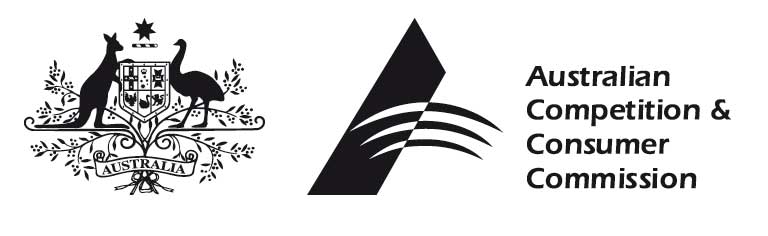 NBN Co Special Access Undertaking Long Term Revenue Constraint Methodology 2014–15: Final DeterminationandPrice compliance reporting 2014–15 June 2016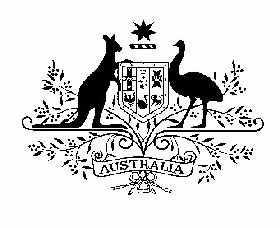 Australian Competition and Consumer Commission23 Marcus Clarke Street, Canberra, Australian Capital Territory 2601© Commonwealth of Australia 2016ISBN 978-1-921973-73-4This work is copyright. Apart from any use permitted by the Copyright Act 1968, no part may be reproduced without prior written permission from the Commonwealth, available through the Australian Competition and Consumer Commission. Requests and inquiries concerning reproduction and rights should be addressed to the Director Publishing, Australian Competition and Consumer Commission, GPO Box 3131, Canberra ACT 2601 or by email to publishing.unit@accc.gov.au.www.accc.gov.au ContentsList of abbreviations and acronyms	iExecutive Summary	21	Introduction	31.1	Background	31.2	Consultation process	51.3	Structure of the report	52	NBN Co’s 2014–15 LTRCM proposal	62.1	Proposed amendment to 2013-14 LTRCM Determination	62.2	2014-15 LTRCM regulatory information	62.3	Price compliance reporting	73	ACCC assessment of NBN Co’s LTRCM proposal	83.1	Proposed amendment to the 2013-14 LTRCM Determination	83.2	LTRCM 2014-15 determination	93.3	Price compliance reporting	104	ACCC final decision on the amendment to the 2013-14 LTRCM determination	125	ACCC 2014-15 LTRCM final determination and price compliance assessment	15List of abbreviations and acronymsExecutive Summary This report sets out the Australian Competition and Consumer Commission’s (ACCC) final determination in relation to NBN Co’s Long Term Revenue Constraint Methodology (LTRCM) and its view on NBN Co’s price compliance for the 2014-15 financial year. This report also sets out the ACCC’s final decision on a proposed amendment to the 2013-14 LTRCM Determination.The LTRCM is a component of NBN Co’s Special Access Undertaking (SAU), which forms part of the regulatory framework for the National Broadband Network (NBN). The SAU was accepted by the ACCC on 13 December 2013. The LTRCM is a methodology for determining the amount of revenue NBN Co is allowed to earn via its prices over the term of the SAU. The purpose of the LTRCM is to provide NBN Co with the opportunity to recover its prudent and efficient costs of supply, including an appropriate return on investment. The LTRCM is one of various incentives in the SAU to encourage NBN Co to operate and invest prudently and efficiently.Schedule 1F of the SAU requires NBN Co to submit certain regulatory information for each financial year, including financial information required to determine the revenue NBN Co is allowed to earn via its long term revenue constraint. NBN Co is also required to certify that it has complied with the price controls set out in Schedule 1C of the SAU. NBN Co submitted this information on 30 October 2015, and it has been used by the ACCC to inform this final determination.The ACCC’s final LTRCM determination is to accept without modification NBN Co’s proposed values (and the inputs to those values) for the Annual Building Block Revenue Requirement (ABBRR), Regulatory Asset Base (RAB) and Initial Cost Recovery Account (ICRA) in accordance with clause 1E.1.2 of NBN Co’s SAU. The decision is consistent with the ACCC’s draft determination, which was published in March 2016.With regards to price compliance, the ACCC is satisfied that NBN Co’s prices for 2014-15 did not exceed the maximum regulated prices applicable at the relevant point in time in accordance with Schedule 1C of the SAU.In its 2014-15 LTRCM submission, NBN Co requested an amendment to the ACCC’s 2013-14 LTRCM Determination to correct for an inadvertent omission. The ACCC considered NBN Co’s proposed amendment during the LTRCM draft determination consultation process. The ACCC has accepted NBN Co’s proposed amendment for the reasons outlined in section 3 of this report and discussed in detail in the draft determination. The amendment results in an adjustment to the ABBRR and ICRA values in the 2013-14 LTRCM Determination, and subsequently impacts the values in the ACCC 2014-15 LTRCM Determination.Introduction On 13 December 2013, the ACCC accepted a Special Access Undertaking (SAU) from NBN Co. The SAU is a long term undertaking that establishes the regulatory framework for the National Broadband Network (NBN). The SAU will expire on 30 June 2040.The SAU requires NBN Co to submit certain regulatory information to the ACCC for each financial year, including financial information required to determine the revenues NBN Co is allowed to earn (its long term revenue constraint). NBN Co is also required to certify that its prices have not exceeded the maximum regulated prices set by the SAU. Following NBN Co’s submission, the ACCC must make a Long Term Revenue Constraint Methodology (LTRCM) determination within 12 months after the end of each financial year.The LTRCM is a methodology for determining the amount of revenue NBN Co is allowed to earn via its prices over the SAU term. The purpose of the LTRCM is to provide NBN Co with the opportunity to recover its prudent and efficient costs of supply (including an appropriate return on investment). The LTRCM works with other parts of the SAU to provide incentives to NBN Co to operate and invest prudently and efficiently.BackgroundLTRCM determinationThe LTRCM determination will be prepared on an ex-post basis during the first 10 years of the SAU (the Initial Regulatory Period). In subsequent regulatory periods, NBN Co will be subjected to the standard building block approach where the ACCC undertakes an ex-ante assessment of NBN Co’s proposed expenditures and their prudency.  In making an LTRCM Determination, the ACCC must determine the following values (and the inputs to those values):Annual Building Block Revenue Requirement (ABBRR)—this is the amount of revenue NBN Co is allowed to earn in each financial yearRegulatory Asset Base (RAB)—this is the net value of NBN Co’s regulated assetsInitial Cost Recovery Account (ICRA)—this is an account for accumulating (and rolling forward) NBN Co’s initial unrecovered costs.The LTRCM sets out a mechanism for determining NBN Co’s RAB and ABBRR based on a range of financial inputs that must be submitted by NBN Co. The ABBRR is in turn used, together with NBN Co’s actual revenue (as defined in the SAU), to calculate the extent of unrecovered costs in each year, the cumulative value of which is captured in the ICRA. Once NBN Co begins to earn sufficient revenue each year to meet its annual revenue requirement, the SAU permits NBN Co to recover more than its annual revenue requirement until the ICRA reaches zero (subject to the price controls set out in the SAU).The ACCC’s role in the LTRCM processDuring the Initial Regulatory Period of the SAU, the ACCC’s role in making an LTRCM determination is to determine whether capital expenditure and operating expenditure meet the relevant requirements in the SAU for inclusion in the RAB and ABBRR, respectively. If the ACCC is not satisfied that NBN Co’s expenditure meets those requirements the ACCC can determine substitute values in its LTRCM determination.In making the LTRCM determination, capital expenditure may only be included in the RAB to the extent that the ACCC is satisfied that:it meets the Prudent Cost Condition – broadly speaking, capital expenditure meets the Prudent Cost Condition if it was incurred in connection with the design, engineering and construction of the relevant assets under a ‘conforming contract’ (that is, generally, in accordance with the procurement rules); or in an open and competitive market; or through another ‘value for money’ process. The SAU requires NBN Co to develop procurement rules that establish procurement processes that seek to generate an efficient and competitive outcome and reflect good industry practice; andit meets the Prudent Design Condition – capital expenditure meets the Prudent Design Condition if it is ‘materially consistent’ with the Network Design Rules or a permitted variation, endorsed network change or ACCC approved network change to the Network Design Rules, orcapital expenditure was incurred in connection with the specific matters listed in clause 1D.3.2(a)(ii) of the SAU – that is, capital expenditure is considered to be prudent under the SAU if it relates to: the Telstra or Optus arrangements, interim satellite or transit arrangements, Tasmania tri-area service arrangements, trial sites, or third party funded network changes; or was incurred prior to the approval of the SAU on 13 December 2013.Operating expenditure may only be included in the ABBRR to the extent that the ACCC is satisfied that:it was incurred in accordance with NBN Co’s procurement processes (including in accordance with the procurement rules), was incurred pursuant to a ‘conforming contract’, was procured in an open and competitive market, or was procured in a manner that is likely to achieve value for money, orit was incurred in connection with the specific matters specified in clause 1E.8.2(a)(ii) of the SAU – that is, operating expenditure is considered to be prudent under the SAU if it relates to: the Telstra or Optus arrangements, interim satellite or transit arrangements, Tasmania tri-area service arrangements, trial sites, or third party funded network changes; or was incurred prior to the approval of the SAU on 13 December 2013; or it was required to address an urgent network issue or a force majeure event.The ACCC’s role is to assess whether NBN Co has incurred its expenditure in accordance with these criteria, and that the relevant LTRCM components have been calculated in accordance with the formulas set out in the SAU, and to determine whether those expenditures (as set out in NBN Co’s LTRCM proposal) should be included in the LTRCM determination. The ACCC may determine LTRCM values that are different from the values submitted by NBN Co, provided those values are determined in accordance with Schedule 1D and Schedule 1E of the SAU. The SAU includes provisions which set out the factors to consider when determining a substitute amount of capital or operating expenditure.Price compliance and reporting One of the features of the SAU is to set binding price caps, which provide long term pricing commitments to NBN Co’s customers. The price controls act in conjunction with the LTRCM to provide incentives to ensure access seekers are not subject to unreasonable prices and to incentivise NBN Co to incur efficient expenditure. There are a number of pricing provisions in the SAU, the most important being an annual price increase limit of the Consumer Price Index (CPI) less 1.5 per cent.By 31 October each year, NBN Co must submit a price compliance report to the ACCC. The price compliance report includes certification from NBN Co’s Chief Financial Officer (CFO) that the prices charged during the preceding financial year did not exceed the maximum regulated prices set by the SAU. The ACCC may also request information, at any time, from NBN Co that is reasonably necessary for the ACCC to determine NBN Co’s compliance with Schedule 1C of the SAU.Consultation processIn accordance with the SAU, the ACCC has invited submissions from NBN Co and other interested parties in making this LTRCM determination.On 22 December 2015, the ACCC provided its preliminary view to NBN Co that it did not intend to determine a substitute amount of capital expenditure in accordance with clause 1D.3.2(d) or a substitute amount of operating expenditure in accordance with clause 1E.8.2(c) of the SAU. The ACCC’s preliminary view is available on the ACCC website.On 15 March 2016, the ACCC published a draft LTRCM determination for 2014-15 and the reasons for the draft determination for a four week consultation period. The ACCC did not receive any written submissions during this time. The ACCC’s draft determination is available on the ACCC website.Structure of the reportThis report sets out the ACCC’s final LTRCM determination and its view on NBN Co’s price compliance for the 2014–15 financial year. The report is structured as follows:Section 2 provides and an overview of the regulatory information submitted by NBN CoSection 3 summarises the ACCC’s assessment of NBN Co’s LTRCM proposalSection 4 sets out the ACCC’s final decision regarding the amendment to the 2013-14 LTRCM determination, and Section 5 sets out the ACCC’s final LTRCM determination and decision on price compliance for 2014–15.NBN Co’s 2014–15 LTRCM proposalProposed amendment to 2013-14 LTRCM DeterminationIn the 2013-14 LTRCM Determination, the ACCC adopted NBN Co’s proposed values for the ABBRR, RAB and ICRA without modification. In its LTRCM submission for 2014-15, NBN Co requested that the ACCC amend the 2013-14 LTRCM Determination to address an error in the regulatory information NBN Co submitted to the ACCC. NBN Co indicated that it inadvertently omitted the value for ‘working inventory’ from its opening value of ‘construction in progress’ in its regulatory information for 2013-14 and that the LTRCM values would be affected for both the 2012-13 and 2013-14 financial years. NBN Co advised that working inventory comprises of equipment held by NBN Co before being released into particular construction projects. NBN Co proposed that working inventory should form part of the construction in progress allowance. NBN Co further clarified that working inventory is distinct from ‘spares inventory’, which consists of equipment held for network maintenance purposes and is reflected in capital expenditure. As such, working inventory was not otherwise reflected in any other aspect of the LTRCM.NBN Co’s proposed amendment to the 2013-14 LTRCM Determination to include working inventory in construction in progress would increase the ICRA by about $6 million as at 30 June 2014.2014-15 LTRCM regulatory informationOn 30 October 2015, NBN Co submitted an LTRCM proposal to the ACCC as required under Schedule 1F of the SAU. NBN Co’s LTRCM proposal consists of the following materials: NBN Co’s actual financial information – this information is based on NBN Co’s reported statutory accounts which are consistent with the definitions in the SAUNBN Co’s proposed financial information – this is NBN Co’s proposed values (and inputs to those values) for the ABBRR, RAB, ICRA and certain other inputs to the LTRCMan expenditure compliance report – a report signed by NBN Co’s CFO certifying that NBN Co’s expenditure complies with the requirements of the SAUa procurement compliance report – a report signed by NBN Co’s Chief Procurement Officer (CPO) certifying that NBN Co’s procurement rules comply with the requirements of the SAU, anda price compliance report – a report signed by NBN Co’s CFO certifying that NBN Co’s prices for the supply of its services comply with the requirements of the SAU.To support its submission, NBN Co also lodged three independent assurance reports from PricewaterhouseCoopers (PwC), a price compliance spreadsheet, an LTRCM spreadsheet and a copy of NBN Co’s Chart of Accounts.Financial information The financial information provided by NBN Co on 30 October 2015 includes the financial statements listed below.  Schedule 6 – Statement of Capital Expenditure, Disposals, Construction in Progress, Asset Lifetimes and Taxation Asset LifetimesSchedule 7 – Statement of Operating ExpenditureSchedule 8 – Statement of Interest ExpenseSchedule 9 – Statement of RevenueSchedule 10 – Statement of LTRCM and RAB items, andSchedule 11 – Statement of Material Operating Expenditure, Capital Expenditure and Construction in Progress Variances.This information was accompanied by an LTRCM spreadsheet, which provided the underlying calculations of NBN Co’s proposed RAB, ABBRR and ICRA values. NBN Co provided two versions of the LTRCM spreadsheet – one based on the current 2013–14 LTRCM Determination and another based on NBN Co’s proposed amendment to the 2013–14 Determination. Table 2.1 summarises both the key financial information submitted by NBN Co for the 2014-15 LTRCM Determination (without the amendment to the 2013-14 determination) and the new financial information if the ACCC were to accept NBN Co’s proposed amendment to the 2013-14 LTRCM Determination.  Table 2.1 Summary of NBN Co financial information (nominal, $‘000)Price compliance reportingOn 30 October 2015, NBN Co provided the ACCC with a price compliance report and a price compliance spreadsheet, pursuant to clause 1F.3(a) of the SAU for the period from 1 July 2014 to 30 June 2015. NBN Co also submitted an independent assurance report by PwC to complement NBN Co’s price compliance report and supporting information in its supplementary submission. The price compliance report provides CFO certification that the pricing of NBN Offers and Other Charges, over the period from 1 July 2014 to 30 June 2015, satisfied the relevant requirements in Schedule 1C of the SAU. In addition, NBN Co lodged an independent assurance report by PwC on NBN Co’s internal controls in relation to price compliance. PwC’s limited assurance opinion is unqualified in nature and complements the NBN Co CFO’s certification. ACCC assessment of NBN Co’s LTRCM proposal The ACCC has assessed NBN Co’s LTRCM proposal, having regard to the relevant provisions of NBN Co’s SAU. The following section provides an overview of the ACCC’s assessment.On 15 March 2016, the ACCC released NBN Co’s Special Access Undertaking Long Term Revenue Constraint Methodology 2014-15: Draft Determination and Price Compliance Report 2014-15 (draft determination). The draft determination also included the ACCC’s preliminary view on NBN Co’s proposed amendment to the 2013-14 LTRCM determination.In making its draft determination, the ACCC considered the regulatory information submitted by NBN Co under Schedule 1F of the SAU. The ACCC released its draft determination for public consultation for a period of four weeks. The ACCC did not receive any submissions in response to the draft determination.Proposed amendment to the 2013-14 LTRCM DeterminationIn its submission of regulatory information, NBN Co requested an amendment to the ACCC’s 2013-14 LTRCM Determination to correct for an inadvertent omission by NBN Co in the regulatory information that it submitted to the ACCC. NBN Co submitted that working inventory was inadvertently omitted from construction in progress due to a misunderstanding arising from the name of this account. Following further clarification regarding the nature of transactions included in the working inventory account, NBN Co became aware that it should have been included for the purposes of reporting under the SAU.The ACCC is of the view that it may amend the LTRCM Determination under clause 1E.1.3 of the SAU on this occasion.  The ACCC accepted the values proposed by NBN Co in its 2013-14 regulatory submission, and as a consequence the value of construction in progress in the 2013-14 LTRCM Determination did not include working inventory.The ACCC considered NBN Co’s explanation for the omission of working inventory and the description of the account. The ACCC’s draft view was that the description provided by NBN Co appeared to be consistent with the nature of items that would be included in the construction in progress account as the working inventory expenditure relates to assets that are not yet in service. The ACCC understands that working inventory expenditure would have been subject to the same procurement processes and controls as other items of construction in progress that were included in the 2013-14 LTRCM Determination. The ACCC considered that it is reasonable to include the value of the working inventory account in construction in progress to the extent that it meets the requirements set out in clause 1D.3 of the SAU. In its submission of regulatory information for 2014-15, NBN Co demonstrated that the value of working inventory can be reconciled with the regulatory information submitted by NBN Co. The ACCC considered this reconciliation along with the assessment of compliance with the prudency provisions in the SAU in making its draft decision and was satisfied that the proposed value of working inventory complied with the relevant prudency requirements.   The ACCC checked the calculations provided by NBN Co in its submission and the additional LTRCM spreadsheet, which recalculates the ABBRR and ICRA values for the period from 2008-09 to 2014-15 with the inclusion of working inventory. On the basis that the ACCC considered that the inclusion of working inventory would be consistent with the relevant clauses in the SAU, and did not identify any errors in NBN Co’s proposed amendment calculations, the ACCC’s draft view was that it would accept NBN Co’s proposed amendment. The ACCC’s draft decision on NBN Co’s proposed amendment was to include working inventory for the years 2008-09 to 2013-14. The ACCC did not receive any submissions in relation to NBN Co’s proposed amendment and therefore confirms its draft decision to accept the amendment to include the working inventory account in construction in progress. LTRCM 2014-15 determinationThe ACCC has completed its assessment of NBN Co’s 2014-15 LTRCM proposal submitted on 30 October 2015 and has decided to accept NBN Co’s proposed values for the ABBRR, RAB and ICRA. This decision is consistent with the ACCC’s draft determination.The ACCC’s draft determination proposed to accept NBN Co’s proposed values (and inputs to those values) set out in its LTRCM proposal for the ABBRR, RAB and ICRA. The ACCC’s draft determination concluded that:NBN Co had incurred capital and operating expenditure in accordance with the relevant provisions of the SAU, andNBN Co’s proposed LTRCM values had been calculated in accordance with Schedules 1D and 1E of the SAU.Further details of the ACCC’s assessment are set out below.ACCC assessment of NBN Co’s expenditure compliance The SAU requires NBN Co to ensure that its expenditure complies with the relevant prudency conditions. NBN Co provided its expenditure compliance report signed by NBN Co’s CFO, the PwC limited assurance reports (which considered the design of controls applicable to capital expenditure and operating expenditure prudency) and a supporting submission to assist the ACCC in its determination.   In forming its draft view on expenditure compliance, the ACCC considered whether:NBN Co has developed adequate procurement rules there are processes and controls in place to support compliance with the prudency conditions in the SAU, andthese processes and controls are operating effectively.To assess the adequacy of NBN Co’s procurement rules, the ACCC checked that NBN Co’s Procurement Manual and Buying Guide complied with the relevant requirements in the SAU.   The ACCC has also considered NBN Co’s procurement rules compliance report.  To determine whether there were processes and controls in place to encourage compliance with the prudency conditions in the SAU, the ACCC relied on PwC’s independent assurance report regarding the design of controls applicable to capital expenditure and operating expenditure. As PwC provided an unqualified opinion, the ACCC is satisfied that NBN Co has processes and procedures in place that support compliance with the prudency conditions in the SAU.In assessing whether NBN Co had complied with these processes and procedures, the ACCC considered the additional information provided by NBN Co in its supporting submission regarding its internal audit work. The ACCC’s draft decision was that it was satisfied that the information provided by NBN Co was reasonable for the purpose of demonstrating that it had procedures and processes in place to enable compliance with the prudency conditions and procurement rules set out by the SAU. The ACCC did not receive any submissions in relation to NBN Co’s expenditure compliance and therefore confirms its draft decision that NBN Co’s expenditure complies with the relevant prudency conditions set out in Schedule 1D of the SAU. ACCC assessment of NBN Co’s compliance with the procurement requirementsThe SAU requires NBN Co to develop procurement rules to establish procurement processes that, in broad terms, generate an efficient and competitive outcome and reflect good industry practice. NBN Co must also provide a copy of its procurement rules within 30 days after the SAU commencement date and within 30 days after NBN Co makes any material changes to the procurement rules.   The ACCC was satisfied that the procurement rules compliance report did not identify any exceptions during the period from 1 July 2014 to 30 June 2015. In December 2013, NBN Co provided the Procurement Manual v19 and Buying Guide v2.0 to the ACCC. Both the Procurement Manual v19 and Buying Guide v2.0 were updated on 1 August 2014 and updated versions of the documents were provided to the ACCC on 18 August 2014, which was within the 30 day timeframe required by clause 1D.5.2 of the SAU. The ACCC considered the documents (and the amendments) and formed the preliminary view that the procurement rules compliance report met the SAU requirements. The ACCC did not receive any submissions in relation to NBN Co’s compliance with the procurement requirements and therefore confirms its draft decision that the procurement rules compliance report met the requirements set out in clause 1F.2.3 of the SAU.ACCC assessment of financial informationThe ACCC is required to ascertain whether NBN Co’s proposed LTRCM values had been calculated in accordance with Schedule 1D and Schedule 1E of the SAU.As required under the SAU, NBN Co provided the ACCC with its Actual Financial Information and Proposed Financial Information for 2014-15. In addition, NBN Co provided the ACCC with an LTRCM spreadsheet which sets out in detail the step-by-step calculations of its proposed RAB, ABBRR and ICRA values. NBN Co also engaged PwC to conduct an audit of its financial information and to check that the input values in the spreadsheet were correctly extracted from the relevant financial statements and that the LTRCM calculations were undertaken in accordance with the SAU formulas. In making its draft decision, the ACCC checked the calculations NBN Co submitted in its LTRCM spreadsheet and confirmed that the formulas used in the spreadsheet were as set out in Schedule 1E of the SAU. The ACCC’s draft decision was to accept NBN Co’s LTRCM proposal for 2014-15 without modification. The ACCC did not receive any submissions regarding NBN Co’s financial information and therefore maintains the view that NBN Co’s proposed values for the ABBRR, RAB and ICRA should be accepted without modification.Price compliance reportingUnder Schedule 1F of the SAU, NBN Co is required to submit certain price compliance information to the ACCC, to demonstrate that it has not exceeded the maximum regulated prices set by Schedule 1C (the pricing schedule) of the SAU. The ACCC’s draft view on price compliance was that NBN Co’s prices for 2014-15 did not exceed the maximum regulated prices applicable at the relevant point in time in accordance with Schedule 1C of the SAU. This preliminary view was informed by:NBN Co’s price compliance report, which provides some assurance that NBN Co has key control procedures in place to ensure that the prices for NBN Offers and Other Charges did not exceed the applicable maximum regulatory price during the yearACCC analysis of NBN Co’s price compliance spreadsheet, which did not identify any instances where the listed prices exceed the applicable maximum regulated price, andPwC’s limited assurance review of NBN Co’s price controls, which provides independent assurance that NBN Co has procedures in place to ensure that its prices do not exceed the maximum regulated prices in the SAU.The ACCC found that there were some prices listed in the spreadsheet that were for new products. These new products do not have a price specified in the SAU, however, the ACCC recognised that NBN Co has the ability to determine the prices for new products. The ACCC did not receive any submissions in relation to NBN Co’s price compliance and therefore confirms its draft view that NBN Co’s prices for 2014-15 did not exceed the maximum regulated prices applicable at the relevant point in time in accordance with Schedule 1C of the SAU. ACCC final decision on the amendment to the 2013-14 LTRCM determinationIn accordance with clause 1E.1.3 of the SAU, and for the reasons outlined above and set out in more detail in the ACCC’s draft determination, the ACCC has decided to accept NBN Co’s proposal to amend the 2013-14 LTRCM determination. The ACCC has determined revised values for certain values in the ACCC’s LTRCM determination for the 2013-14 financial year, as set out in Table 4.1 below. Amendments to the 2013-14 LTRCM DeterminationFor ease of reading, a consolidated version of the 2013-14 determination incorporating these amendments is provided at Table 4.2 below.Consolidated 2013-14 LTRCM Determination (as amended)ACCC 2014-15 LTRCM final determination and price compliance assessmentIn accordance with clause 1E.1.2 of the SAU, the ACCC has determined the values set out in Table 5.1 below for the ACCC’s LTRCM determination for the 2014-15 financial year. The ACCC is also satisfied that NBN Co’s prices for 2014-15 did not exceed the maximum regulated prices applicable at the relevant point in time in accordance with Schedule 1C of the SAU.2014–15 LTRCM DeterminationABBRRAnnual Building Block Revenue RequirementACCCAustralian Competition and Consumer CommissionACIPAAnnual Construction in Progress AllowanceCCACompetition and Consumer Act 2010 (Commonwealth)CFOChief Financial OfficerCIFCumulative Inflation FactorCIPConstruction in ProgressCPIConsumer Price IndexCPOChief Procurement OfficerICRAInitial Cost Recovery AccountLTRCMLong Term Revenue Constraint MethodologyNBNNational Broadband NetworkRABRegulatory Asset BaseSAUSpecial Access UndertakingWBAWholesale Broadband Agreement2014–152014-15 (Amended)Operating expenditure1 591 2201 591 220Capital expenditure2 166 8542 166 854Construction in progress (opening)2 315 4162 315 416Interest expense5959Revenue163 867163 867RAB (closing)4 818 8894 818 889ABBRR2 218 4902 218 490ICRA - closing6 236 8256 243 728Year2012-132013-14ABBRR ($’000 Nominal) – as per clause 1E.4.1ABBRR ($’000 Nominal) – as per clause 1E.4.1ABBRR ($’000 Nominal) – as per clause 1E.4.1Annual construction in progress allowance – as per clause 1E.10 (original 2013-14 determination)39 34094 345Annual construction in progress allowance – as per clause 1E.10 (amended determination)41 09698 902ABBRR (original 2013-14 determination)1 015 9021 681 744ABBRR (amended determination)1 017 6571 686 301Year2012-132013-14ICRA and CFRA ($'000 NOMINAL) – as per Clause 1E.5ICRA and CFRA ($'000 NOMINAL) – as per Clause 1E.5ICRA and CFRA ($'000 NOMINAL) – as per Clause 1E.5ICRA (start period) – as per clause 1E.5.2 (original 2013-14 determination)1 060 0242 128 102ICRA (start period) – as per clause 1E.5.2 (amended determination)1 060 0242 129 857Unrecovered Cost – as per clause 1E.5.1 (original 2013-14 determination)999 0781 620 786Unrecovered Cost – as per clause 1E.5.1 (amended determination)1 000 8331 625 343ICRA (end period) – as per clause 1E.5.2 (original 2013-14 determination)2 128 1023 899 511ICRA (end period) – as per clause 1E.5.2 (amended determination)2 129 8573 905 948Year2007-082008-092009-102010-112011-122012-132013-14June Qtr CPI (annual % change)-1.4%3.1%3.5%1.2%2.4%3.0%Cumulative inflation factor-0.8910.9040.9320.9650.9771.000Rate of Return – as per clause 1E.7.1Rate of Return – as per clause 1E.7.1Rate of Return – as per clause 1E.7.1Rate of Return – as per clause 1E.7.1Rate of Return – as per clause 1E.7.1Rate of Return – as per clause 1E.7.1Rate of Return – as per clause 1E.7.1Rate of Return – as per clause 1E.7.1Risk free rate-6.699%5.675%5.404%5.224%3.009%3.578%Nominal rate of return-10.199%9.175%8.904%8.724%6.509%7.078%Year2007-082008-092009-102010-112011-122012-132013-14Regulatory Asset Base ($’000 Real) – as per clause 1D.2.1Regulatory Asset Base ($’000 Real) – as per clause 1D.2.1Regulatory Asset Base ($’000 Real) – as per clause 1D.2.1Regulatory Asset Base ($’000 Real) – as per clause 1D.2.1Regulatory Asset Base ($’000 Real) – as per clause 1D.2.1Regulatory Asset Base ($’000 Real) – as per clause 1D.2.1Regulatory Asset Base ($’000 Real) – as per clause 1D.2.1Regulatory Asset Base ($’000 Real) – as per clause 1D.2.1Real RAB (start period) --- 8 411  280 613 726 286 1 612 525 Real Capital Expenditure-- 8 411 273 580  507 876 1 059 300 1 596 522 Real Disposals-------Real Straight Line Depreciation--- 1 378  62 204 173 061 307 909 Real RAB (end period) - - 8 411 280 613  726 286 1 612 525 2 901 139 Year2007-082008-092009-102010-112011-122012-132013-14Regulatory Asset Base ($’000 Nominal) – as per clause 1D.2.2Regulatory Asset Base ($’000 Nominal) – as per clause 1D.2.2Regulatory Asset Base ($’000 Nominal) – as per clause 1D.2.2Regulatory Asset Base ($’000 Nominal) – as per clause 1D.2.2Regulatory Asset Base ($’000 Nominal) – as per clause 1D.2.2Regulatory Asset Base ($’000 Nominal) – as per clause 1D.2.2Regulatory Asset Base ($’000 Nominal) – as per clause 1D.2.2Regulatory Asset Base ($’000 Nominal) – as per clause 1D.2.2Nominal RAB (start period) ---7 601261 506700 8521 574 878Nominal Straight Line Depreciation --- 1 284  60 026 169 021 307 909 Nominal RAB (end period)-- 7 601 261 506  700 852 1 574 878 2 901 139 Year2007-082008-092009-102010-112011-122012-132013-14ABBRR ($’000 Nominal) – as per clause 1E.4.1ABBRR ($’000 Nominal) – as per clause 1E.4.1ABBRR ($’000 Nominal) – as per clause 1E.4.1ABBRR ($’000 Nominal) – as per clause 1E.4.1ABBRR ($’000 Nominal) – as per clause 1E.4.1ABBRR ($’000 Nominal) – as per clause 1E.4.1ABBRR ($’000 Nominal) – as per clause 1E.4.1ABBRR ($’000 Nominal) – as per clause 1E.4.1Return on capital---67722 81445 621111 467Nominal Regulatory Depreciation ---1 01456 862152 267260 417Nominal Opex-13982 255330 865499 419778 6731 215 514Net Tax Allowance -------ACIPA---2 99620 47341 09698 902ABBRR-13982 255335 551599 5681 017 6571 686 301Year2007-082008-092009-102010-112011-122012-132013-14Taxation Calculations ($'000 NOMINAL) - as per Clause 1E.9.3Taxation Calculations ($'000 NOMINAL) - as per Clause 1E.9.3Taxation Calculations ($'000 NOMINAL) - as per Clause 1E.9.3Taxation Calculations ($'000 NOMINAL) - as per Clause 1E.9.3Taxation Calculations ($'000 NOMINAL) - as per Clause 1E.9.3Taxation Calculations ($'000 NOMINAL) - as per Clause 1E.9.3Taxation Calculations ($'000 NOMINAL) - as per Clause 1E.9.3Taxation Calculations ($'000 NOMINAL) - as per Clause 1E.9.3Nominal Revenue----1 94416 82460 958+Value of Assets Received for Nil Consideration-----122 85467 251-Nominal Operating Expenditure-13982 255330 865499 419778 6731 215 514-Nominal Tax Depreciation---1 24557 929164 904300 744-Interest Expense--00151231Taxable Profit -(139)(82 256)(332 110)(555 420)(804 023)(1 388 050)Tax Loss Carried Forward (Start period) --(139)(82 395)(414 505)(969 924)(1 773 947)Tax Loss Carried Forward (End period) -(139)(82 395)(414 505)(969 924)(1 773 947)(3 161 997)Net Tax Allowance -------Year2007-082008-092009-102010-112011-122012-132013-14ICRA and CFRA ($'000 NOMINAL) – as per Clause 1E.5ICRA and CFRA ($'000 NOMINAL) – as per Clause 1E.5ICRA and CFRA ($'000 NOMINAL) – as per Clause 1E.5ICRA and CFRA ($'000 NOMINAL) – as per Clause 1E.5ICRA and CFRA ($'000 NOMINAL) – as per Clause 1E.5ICRA and CFRA ($'000 NOMINAL) – as per Clause 1E.5ICRA and CFRA ($'000 NOMINAL) – as per Clause 1E.5ICRA and CFRA ($'000 NOMINAL) – as per Clause 1E.5ICRA (start period) --13982 407425 2961 060 0242 129 857Unrecovered Cost -13982 255335 551597 6251 000 8331 625 343ICRA (end period) -13982 407425 2961 060 0242 129 8573 905 948Carry Forward Revenue Adjustment -n/an/an/an/an/an/aYear 2014–15CPI and Cumulative Inflation FactorCPI and Cumulative Inflation FactorJune Quarter CPI (annual percentage change) – as per Attachment C to the SAU1.511%Cumulative Inflation Factor - as per Clauses 1E.9.4(b) and (c) 1.015Year 2014–15Rate of Return – as per Clause 1E.7.1Rate of Return – as per Clause 1E.7.1Risk free rate of interest - as per Clause 1E.7.1(b) and (c) 3.749%Nominal rate of return - as per Clause 1E.7.1(a)7.249%Year2014–15Regulatory Asset Base ($'000 REAL) – as per Clause 1D.2.1Regulatory Asset Base ($'000 REAL) – as per Clause 1D.2.1Real RAB (start period) - as per Clause 1D.2.1(a) and (b)2 901 139Real capital expenditure2 134 603Real disposals-Real straight line depreciation288 575Real RAB (end period) - as per Clause 1D.2.1(b)4 747 166YearYear2014–15Regulatory Asset Base ($'000 NOMINAL) – as per Clause 1D.2.2Regulatory Asset Base ($'000 NOMINAL) – as per Clause 1D.2.2Regulatory Asset Base ($'000 NOMINAL) – as per Clause 1D.2.2Nominal RAB (start period) - as per Clauses 1D.2.1(a) and 1D.2.2Nominal RAB (start period) - as per Clauses 1D.2.1(a) and 1D.2.22 901 139Nominal straight line depreciation (as per Clause 1E.9.1(b)Nominal straight line depreciation (as per Clause 1E.9.1(b)292 935Nominal RAB (end period) - as per Clause 1D.2.2Nominal RAB (end period) - as per Clause 1D.2.24 818 889Year2014–15ABBRR ($'000 NOMINAL) - as per Clause 1E.4.1ABBRR ($'000 NOMINAL) - as per Clause 1E.4.1Return on capital210 314Nominal regulatory depreciation – as per clause 1E.9.1(c)249 103Nominal operating expenditure1 591 219Net tax allowance -Annual construction in progress allowance – as per Clause 1E.10167 853ABBRR2 218 490Year2014–15Taxation calculations ($'000 NOMINAL) - as per Clause 1E.9.3Nominal revenue163 867Add value of assets received for nil consideration117 429Less nominal operating expenditure(1 591 219)Less nominal tax depreciation(288 228)Less interest expense(59)Taxable profit – as per Clause 1E.9.3(1 598 210)Tax loss carried forward (Start period) – as per Clause 1E.9.3(3 161 997)Tax loss carried forward (End period) – as per Clause 1E.9.3(4 760 207)Net tax allowance – as per Clause 1E.9.3-Year2014–15ICRA and CFRA ($'000 NOMINAL) – as per Clause 1E.5ICRA (start period) – as per Clause 1E.5.23 905 948Unrecovered cost -as per Clause 1E.5.12 054 623ICRA (end period) – as per Clause 1E.5.26 243 728Carry forward revenue adjustment – as per Clause 1E.5.3n/a